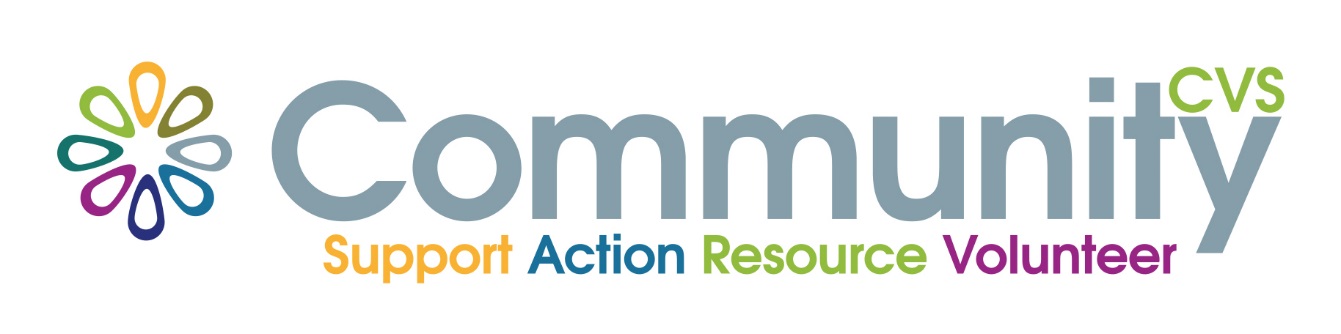 Volunteer PassportFree Training for Volunteers 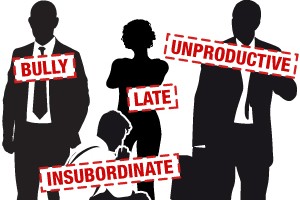 Dealing with Difficult Behaviour Wednesday 9th March 9am – 12.30pmMill Hill Community CentreNew Chapel Road, Blackburn BB2 4DT At the end of the session you will have:•	Identified what is difficult behaviour•	Discussed the impact of difficult behaviour on volunteers and organisation•	Recognised the reasons behind difficult behaviour•	Explored ways of dealing with difficult behaviour•	Learn about strategies to create effective boundaries to manage difficult behaviourFor More Information please contact:Marselle Davies Tel: 01254 583957Email: Marselle.davies@communitycvs.org.uk